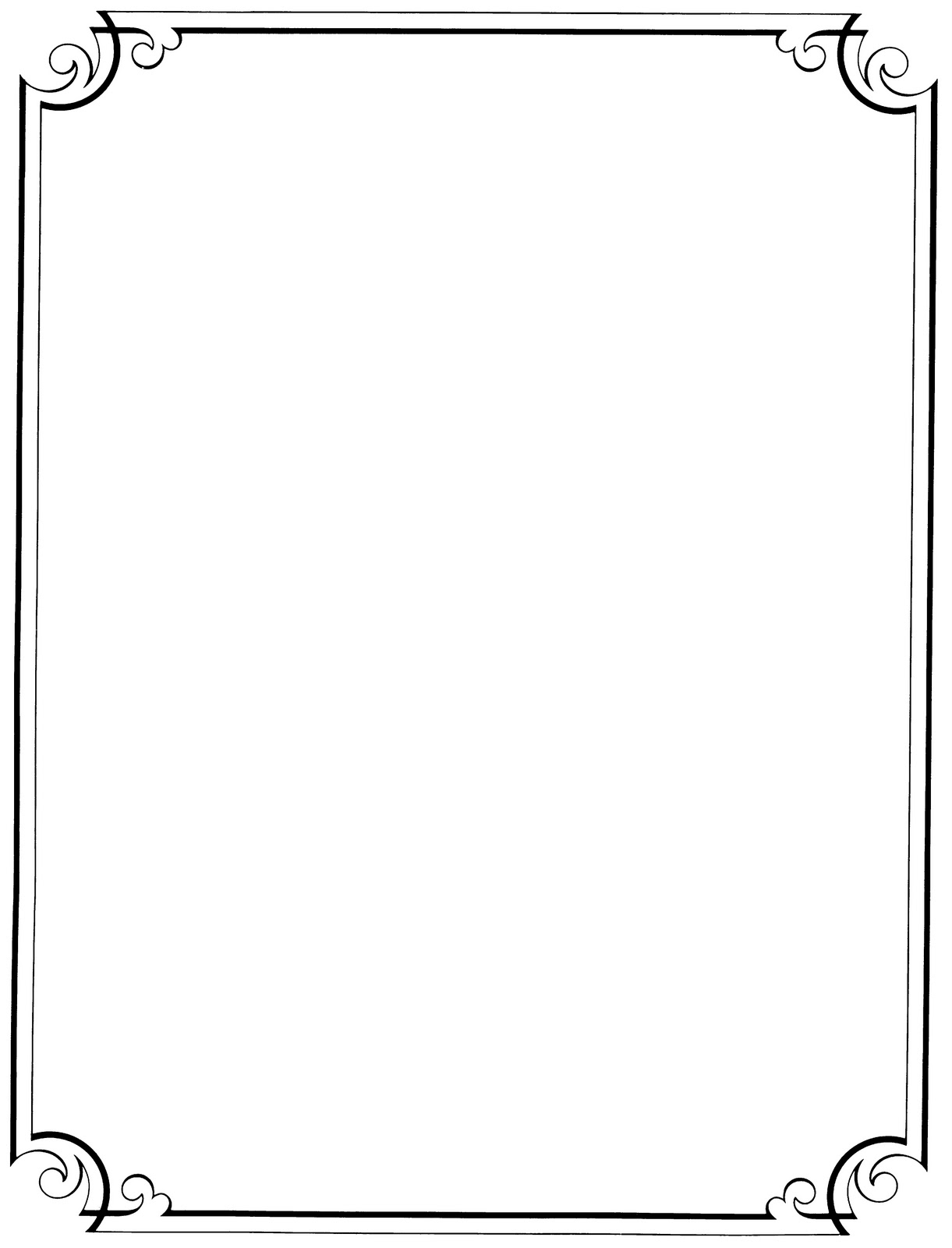 Эссе«Я-педагог» Современным  детям нужен современный педагог. Чем больше знает воспитатель, тем богаче «палитра» познавательного материала для его воспитанников.       Сегодня много говорят о компетентности педагога, о его профессионализме, индивидуальном стиле человека будущего. Это большая ответственность и нелегкий труд. Именно от нас, педагогов, от наших слов, поступков, образа жизни зависит будущее отдельного человека и всего общества в целом.  Воспитатель! Для меня это стало уже  не профессией, а образом жизни. Из года в год, каждый день прихожу в детский сад и открываю для себя много нового и интересного. Заходя в группу, попадаю в настоящий «улей», в котором каждый чем-то занят. Глаза детей внимательно следят за моим поведением, интонацией голоса, ловят каждое мое слово. А я с удовольствием наблюдаю как меняются мои дети: неуверенные и застенчивые начинают свободно высказывать свои мысли, строптивые и капризные прислушиваются к другим и даже с ними соглашаются.     Часто задумываюсь кто же такой воспитатель? И сама нахожу ответ - это человек, который должен знать и уметь абсолютно ВСЕ: кто такие Фиксики и куклы Лол, разбираться в марках автомобилей и рисовать красивых принцесс, складывать из бумаги кораблики и строить волшебные замки из обычных кубиков, помнить наизусть много-много стихотворений, песен, игр и знать ответ на любое «Зачем?», «Как?», «Сколько?» и «Почему?». В процессе решения необычных задач, иногда    целенаправленно ошибаюсь – пусть дети заметят ошибки и исправят их. Для меня важно воспитывать у детей любознательность, интерес к чужому мнению.       Воспитатель уникальная профессия, которая требует не только знаний и умений, но и душевной чуткости, духовной искренности, профессиональной деликатности и уверенности. Хороший воспитатель – это актер, художник, писатель. В его силах превратить детскую игру в волшебное представление, увлекательное приключение и раскрасить будни яркими красками. Мне оказана честь показать ребенку разные дороги, существующие в нашем мире, а затем дать ему возможность самому выбирать, по какому пути идти.           Профессия воспитателя важна еще и потому, что есть моменты, когда нужно защищать малыша от несправедливости взрослого мира, стать просто психотерапевтом для ребенка и развеять его обиды, слезы и тревоги, поселив в его маленькое сердечко доверие к миру взрослых людей. А где-то -  повлиять на воспитательную миссию близких малышу взрослых и даже научить психолого-педагогической культуре родителей, которые не всегда правильно используют свое воспитательное влияние.          Что для меня моя работа? Это место, куда я с удовольствием иду каждый день, где мои друзья и единомышленники, где теплые отношения с окружающими людьми, где творческая самореализация, а самое главное, это  дети. Я очень горжусь своей профессией. Горжусь своими бывшими выпускниками, встречаясь с которыми и узнавая об их успехах, радуюсь понимая, что это и моя заслуга тоже… Горжусь своими ребятами и знаю, что я расту вместе с ними, развиваюсь, проживая совместные и счастливые годы жизни-детство.              Каждый ребенок, как звездочка в небе, яркий и непохожий ни на кого. Мне очень важно разглядеть внутренний потенциал ребенка, чтобы запустить скрытые механизмы самоорганизации, любознательности, любопытства-великие двигатели развития и прогресса. Ведь это и есть основа будущей успешности маленького человечка. И мы, взрослые, должны не учить жизни, а помочь ребенку самостоятельно научиться жить в сложном современном мире.